Конкурсный отбор Бизнес-проектов.  Муниципальное казенное учреждение "Фонд поддержки малого предпринимательства Пуровского района" объявляет о проведении конкурсного отбора бизнес-проектов для предоставления начинающим малым предприятиям грантов на создание собственного бизнеса.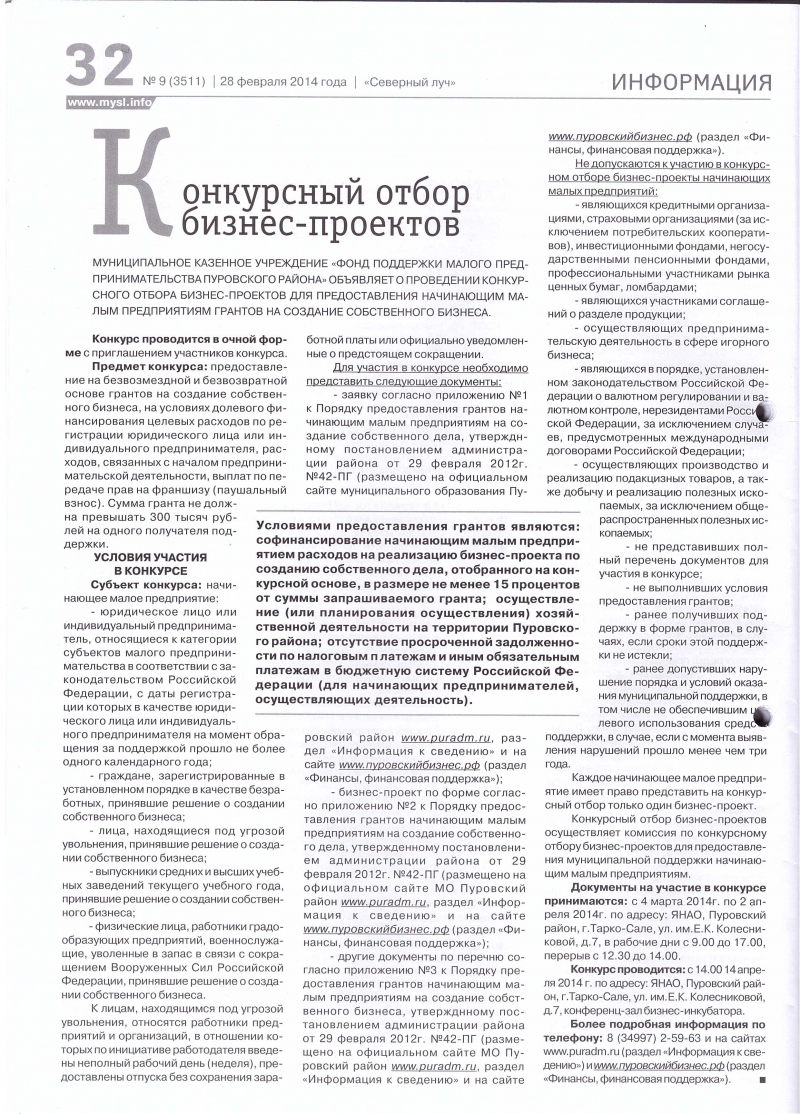 